Quand une stratégie ne fonctionne pas, il est important de ne pas se décourager, de PERSEVERER et d’en essayer d’autres.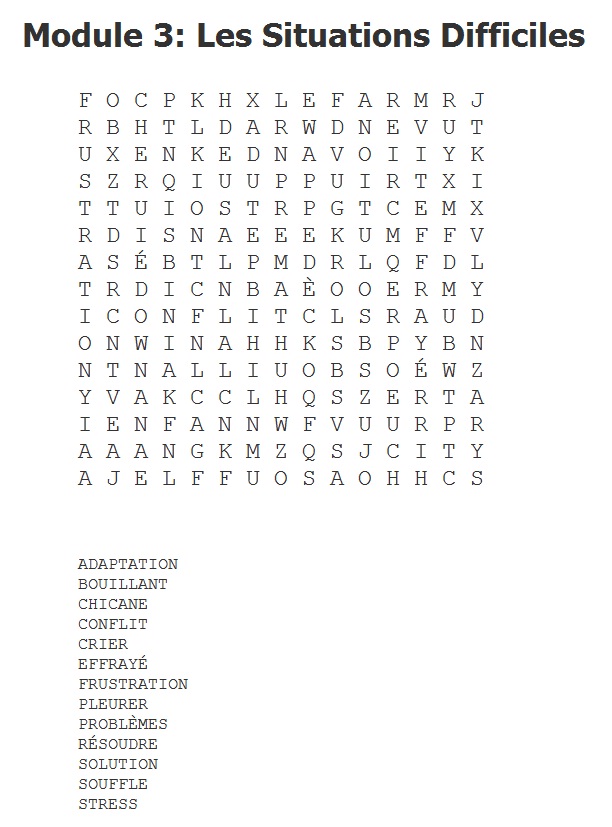 © Crise, UQAM  Ne pas reproduire sans authorisation.Consignes : 1- Trouve les mots suivants dans la grille. 2- Ensuite, trouve le mot caché dans la grille à l’aide de l’indice. Attention : les mots de la grille peuvent être dans n’importe quelle direction – verticale, horizontale, diagonale, à l’endroit ou à l’envers. Il n’y a pas d’accents sur les mots.